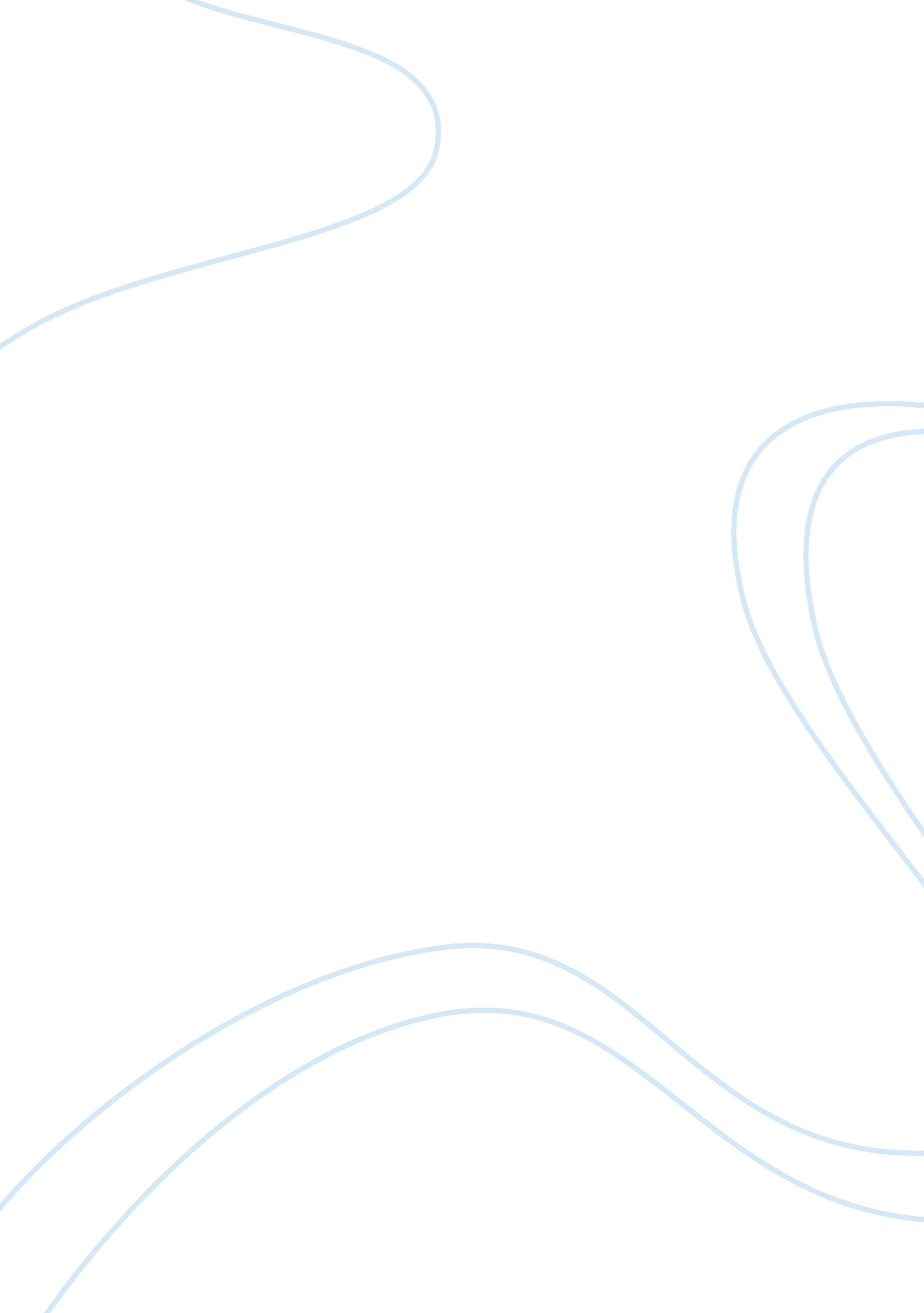 RespondLinguistics, English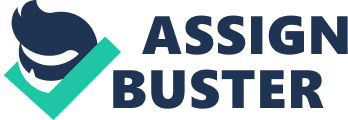 Popular Culture Marissa Reaume Reflection Assignment Understanding popular culture The elaborated how its thematic areas related to dynamism that shape commonly held beliefs. Initially, people would associate popular culture with cultural values that are unique to a particular group of individuals without considering contemporary ways of life and its immediate virtues. However, this course elaborated all aspects that related to traditional culture. 
Major issue/debate in popular culture 
Some critics argue that television is likely to erode the gains made in popularising mass culture. Television is the main channel that disseminates essential element of popular cultures like music, programs, personalities, brands, and foods. Banning of this media may kill the popular culture. This issue will remain for a longer period because either side may not win over each other. 
The most influential figure in popular culture 
Music plays a significant role in popular culture. For instance, pop music is a real force in the popular culture. Michael Jackson left an enormous impact on this genre. 
Favourite television show that has impacted society the most 
Television programs like sports activity seem to be the darling of most people from different parts of the globe. For instance, sporting events like World Cup and Olympic Games have massive following. Usually, many people identify themselves with particular teams. The impact that such sporting event has on the society is enormous, and this justifies their popularity. 
How popular culture change 
According to Delaney (2014) and LeRoy (2010), all aspect of popular culture is subject to change. Such changes would involve a paradigm shift from the current methods of delivering the message to the use of technology. Massive use of technology would dictate how message gets across, and this may influence globalisation of popular culture. 
References 
Delaney, T. (2014, Nov. 1). Pop Culture: an Overview. Philosophy Now. 64, Retrieved from https://philosophynow. org/issues/64/Pop_Culture_An_Overview 
LeRoy, A. (2010). The Rising of Popular Culture: A Historiographical Sketch. OAH Magazine of History, 24(4), 11–14. 